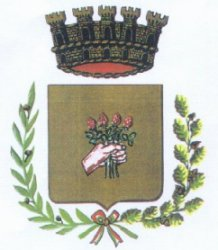 COMUNE DI AFRAGOLACITTÀ METROPOLITANA DI NAPOLIScheda di proposta osservazionePiano Urbanistico Comunale adottato conDelibera di Giunta Comunale n. 78 del 20.07.2023Osservazione n° …….. ( numerazione a cura dell’ufficio ricevente)IstanteLocalizzazione osservazione se puntualeDestinazione urbanistica di Puc Vincoli e zone di rispettoOsservazioneUbicazione su cartografia di baseRilievo fotograficoData …./…./……..                                                                                         firmaCognome e nomeLuogo di nascitaData di nascitaIndirizzoNella qualità diSocietà/ente/associazioneTelefonoe-mailIndirizzo immobilevia / piazza / …..LocalitàFoglio catastaleParticella catastaleZona territoriale omogeneatipologiabarrareeventuali noteVincolo idrologico (Lr 14/1982)Vincolo ambientale (L 431/1985 - art. 142 DLgs 42/2004)Vincolo archeologico (L 431/1985 - art. 142 DLgs 42/2004)Vincolo tutela cose interesse storico-artistico (L 1089/1939)Fascia di rispetto sorgenti (art. 94 DLgs 152/2006)Zona di rispetto cimiteriale (L 166/2002)Fascia di rispetto stradale (DLgs 495/1992)Fascia di rispetto elettrodotti (Dm 29/05/2008)Fascia di rispetto metanodotti (Dm 17/04/2004)(Testo)